 花蓮縣宜昌國民小學親職教育講座暨親子工作坊109.07.04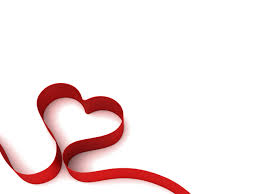  花蓮縣宜昌國民小學親職教育講座暨親子工作坊 109.07.04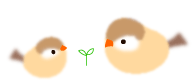 花蓮縣宜昌國民小學親職教育講座暨親子工作坊  109.07.04學生姓名就讀班級謝承孝一年2班徐銘佐          一年2班尤嘉綺一年3班李宥廷一年5班趙璽文一年5班廖俊儒二年1班張妤歆二年1班邱惟浩二年3班楊芮晴二年3班蔡佳妤二年4班盧梅瑜二年5班莊媞莎二年5班陳泓叡二年5班學生姓名就讀班級楊淑玲三年2班蔡函縈四年4班林琬菁四年4班李偉傑四年4班冬牧豪四年4班黃力祈四年4班葉長城四年4班張士輔四年5班余冠葳四年5班陳昱璋四年5班朱振杰四年5班潘政軒五年1班廖偉翔五年4班資雅菁五年5班潘凱恩五年5班黃芃愷五年5班鄭筑云二年5班學生姓名就讀班級陳秉誠五年6班吳俊宏六年1班二年4班